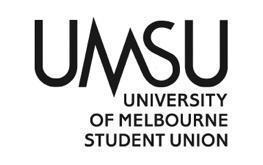   University of Melbourne Student UnionMeeting of the Students’ CouncilOpSub Agenda	Meeting 4(24), Apr 15, 18:45	Location: ZoomQuorum 18:46Procedural MattersElection of ChairCWDAcknowledgement of Indigenous CustodiansAttendanceAnndrya (zoom)Clement (zoom)Kunal (IN PERSON)ApologiesMembership Mehul has ticket appointed to replace InderAdoption of AgendaCWDConfirmation of Previous MinutesCWDConflicts of Interest DeclarationMatters Arising from the MinutesCorrespondence Operational BusinessMotions on NoticeMotions without NoticeOther BusinessNext Meeting (TBD)Close18:46PMMotion: That the POC Committee spend $1000 from 03-60-680-3839 on the spending for the POC Collective, Bla(c)k Collective and POC Collective in Southbank. This funding is to source catering for these three meetings. $333.33 each.Motion: That the POC Committee spend $1000 from 03-60-680-3839 on the spending for the POC Collective, Bla(c)k Collective and POC Collective in Southbank. This funding is to source catering for these three meetings. $333.33 each.Moved: Anndrya ChuaSeconded: Clement WuCWDCWD